Aanmeldformulier Aanmeldformulier contracteringsprocedure Serviceorganisatie Zorg Holland Rijnland Niet gecontracteerde aanbiedersMet dit aanmeldformulier maakt u kenbaar interesse te hebben in een overeenkomst met de Serviceorganisatie Zorg Holland Rijnland voor het leveren van jeugdhulp in onze regio. Regio Holland Rijnland heeft een uitgebreid aanbod van gecontracteerde aanbieders. U kunt zich alleen aanmelden indien u naar eigen oordeel vindt dat u het volgende kan aantonen:één of meer diensten te leveren waarvoor een tekort bestaat om de volledige ondersteunings- en/of hulpvraag binnen één of meer gemeenten af te dekken; en/óf unieke diensten levert van duidelijk toegevoegde waarde die nog geen deel uitmaken van het al gecontracteerde aanbod. De eerstvolgende contracteringsdatum is 1 januari 2025. Om deel te nemen aan deze contracteringsronde dient u dit aanmeldformulier vóór 1 mei 2024 in te dienen bij Serviceorganisatie Zorg Holland Rijnland via Jeugdhulp@so-zorghollandrijnland.nl. 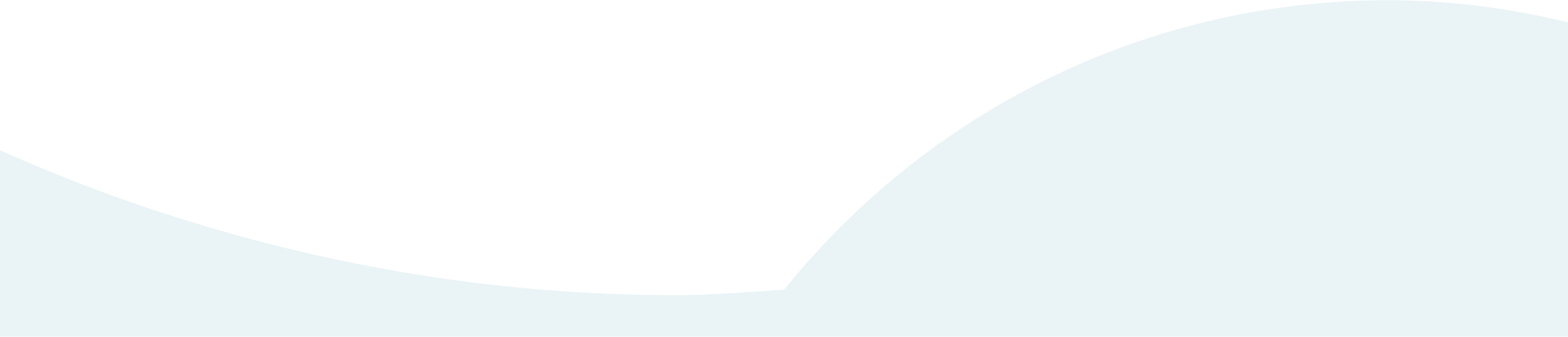 ContracteringsprocedureDe contracteringsprocedure is opgedeeld in twee fasen, hieronder zijn de fases verder uitgelegd. Deze bevatten belangrijke informatie over de vereisten, aanleverdata en relevante bijlages. Lees deze goed door voordat u een aanmelding indient. Fase I – Aanmelding & Toetsing geschiktheidseisenOp 1 mei 2024 sluit de aanmelding voor de contracteringsronde voor 1 januari 2025. U dient dit formulier voor 1 mei 2024 datum bij de Serviceorganisatie Zorg Holland Rijnland (SO Zorg Holland Rijnland) aangeleverd te hebben via jeugdhulp@so-zorghollandrijnland.nl.Eerste stap in de procedure is de beoordeling van kwaliteit- en geschiktheidseisen van uw organisatie. U ontvangt binnen een week na sluitingsdatum een uitnodiging voor het contractmanagementsysteem VendorLink op het aangegeven mailadres. Hier kunnen de gevraagde documenten aangeleverd worden (zie bijlage 1). Alle geschiktheidseisen en uitsluitingscriteria kunt u nalezen in bijlage 8: instructiedocument op de website. Alle vereiste documentatie dient binnen drie weken aangeleverd te zijn bij SO Zorg Holland Rijnland via Vendorlink.Na ontvangst van de documenten worden deze beoordeeld door de SO Zorg Holland Rijnland. In de eerste week van juni ontvangt u een terugkoppeling of u als jeugdzorg aanbieder voldoet aan de gestelde kwaliteit- en geschiktheidseisen door de SO Zorg Holland Rijnland. Zo, ja dan gaat u door naar de volgende ronde. Zo nee, dan stopt de contracteringsprocedure.Fase II – Beoordeling criteria uniek en/of aanvullend, plan van aanpak en referentiesIndien u doorgaat naar de volgende ronde wordt van u verwacht een onderbouwing aan te leveren op de criteria uniek en/of aanvullend, een plan van aanpak en referenties. Vereisten aan het plan van aanpak en referentie kunt u nalezen in bijlage 8: instructiedocument op de website. Alle vereiste documentatie dient binnen twee weken aangeleverd te zijn bij de SO Zorg Holland Rijnland via Vendorlink.Na ontvangst van de documenten worden deze beoordeeld door de SO Zorg Holland Rijnland. In de eerste week van juli ontvangt u een brief of uw aanvraag voor een contract is gehonoreerd. Let op, een aanbod van een contract hoeft per definitie niet te leiden tot een budget.Overige voorwaarden PGB en Expertteam We wijzen u erop dat sommige gemeenten het PGB-beleid (in de verordening jeugdhulp) hebben aangescherpt waardoor aan de toekenning van PGB- budget extra voorwaarden worden gesteld. Wij adviseren u om de verordening jeugdhulp van de gemeenten hierop na te lezen of om contact op te nemen met de gemeenten voor meer informatie hierover. Tevens is het niet meer mogelijk om via het Expertteam een maatwerkovereenkomst af te sluiten zodra u gecontracteerd bent voor jeugdhulp. Er wordt dan ook van u verwacht dat u de PGB's afbouwt en eventueel omzet in gecontracteerd aanbod. Algemene informatie potentiële jeugdhulpaanbiederOverzicht diensten Bij SO Zorg Holland Rijnland werken wij met Segmenten en Diensten. In de onderstaande tabel kunt u aangeven voor welke Diensten u gecontracteerd wil worden. De volledige dienstomschrijvingen kunt u terugvinden op onze website onder bijlage 5: Dienstomschrijvingen. Een uiteindelijk aanbod van een contract hoeft niet voor alle aangegeven diensten te zijn. Dit heeft te maken met de toetsing uniek en/of aanvullend.Bijlage 1 – vereisten documenten kwaliteit- en geschiktheidseisen Fase I* Alle geschiktheidseisen en uitsluitingscriteria kunt u nalezen op de website Bijlage 8: instructiedocumentPlanning contractering potentiële aanbieders 2025Planning contractering potentiële aanbieders 2025 Datum / termijn1Indienen aanmeldformulierVóór 1 mei 20242Ontvangst uitnodiging VendorlinkEerste week mei3Fase I - Aanleveren documentatie kwaliteits- en geschiktheidseisenVóór 27 mei 20244Terugkoppeling beoordeling Fase IEerste week juni5Fase II – Aanleveren PvA, Referentie en criteria uniek en/of aanvullendVóór 24 juni 20246Ontvangst brief met aanbod contract of afwijzingMedio juliContactgegevensContactgegevensNaam jeugdzorgaanbiederNaam contactpersoonE-mail contactpersoonTelefoonnummer contactpersoonSegmentDienstDienstSegment 1: Behandeling met verblijfJeugdzorgPlus Segment 1: Behandeling met verblijfMoeder-kind huisSegment 1: Behandeling met verblijfJeugdhulp Behandeling met verblijf lichtSegment 1: Behandeling met verblijfJeugdhulp Behandeling met verblijf middelSegment 1: Behandeling met verblijfJeugdhulp Behandeling met verblijf middelzwaarSegment 1: Behandeling met verblijfJeugdhulp Behandeling met verblijf zwaarSegment 1: Behandeling met verblijfJeugdhulp Behandeling met verblijf extra zwaarSegment 1: Behandeling met verblijfIntensieve ambulante behandeling ter vervanging van verblijfSegment 1: Behandeling met verblijfConsult en adviesSegment 1: Behandeling met verblijfJeugdhulp ambulant coördinatieSegment 2: WonenPleegzorg deeltijdSegment 2: WonenPleegzorgSegment 2: WonenGezinshuis: InspanningsgerichtSegment 2: WonenJeugdhulp met verblijf lichtSegment 2: WonenJeugdhulp met verblijf middelSegment 2: WonenJeugdhulp met verblijf middelzwaarSegment 2: WonenJeugdhulp met verblijf zwaarSegment 2: WonenJeugdhulp met verblijf extra zwaarSegment 2: WonenConsult en adviesSegment 2: WonenJeugdhulp ambulant coördinatieSegment 3: Dagbehandeling & DagbestedingDagbehandeling regulier: inspanningsgericht ASegment 3: Dagbehandeling & DagbestedingDagbehandeling regulier: inspanningsgericht BSegment 3: Dagbehandeling & DagbestedingDagbehandeling in KDC  Segment 3: Dagbehandeling & DagbestedingDagbesteding (inclusief Respijtzorg)Segment 3: Dagbehandeling & DagbestedingOnderwijs Zorg Arrangementen (OZA)*Segment 3: Dagbehandeling & DagbestedingVervoer: inspanningsgerichtSegment 3: Dagbehandeling & DagbestedingConsult en adviesSegment 3: Dagbehandeling & DagbestedingJeugdhulp ambulant coördinatieSegmentDienstDienstSegment 4: Ambulante JeugdhulpIndividuele begeleidingSegment 4: Ambulante JeugdhulpBegeleiding groepSegment 4: Ambulante JeugdhulpIndividuele begeleiding op SchoolSegment 4: Ambulante JeugdhulpBehandeling individueelSegment 4: Ambulante JeugdhulpBehandeling-groepSegment 4: Ambulante JeugdhulpIndividuele behandeling op SchoolSegment 4: Ambulante JeugdhulpEED DiagnostiekSegment 4: Ambulante JeugdhulpEED BehandelingSegment 4: Ambulante JeugdhulpCuratieve GGZ-zorg door (kinder)artsenSegment 4: Ambulante JeugdhulpJeugd-ggz behandeling regulier / generalistischSegment 4: Ambulante JeugdhulpJeugd-ggz behandeling specialistischSegment 4: Ambulante JeugdhulpJeugd-ggz behandeling hoog specialistischSegment 4: Ambulante JeugdhulpJeugd-ggz diagnostiekSegment 4: Ambulante JeugdhulpConsult en adviesSegment 4: Ambulante JeugdhulpJeugdhulp ambulant coördinatieSegment 5: Jeugdhulp op SchoolJeugdhulp-op-SchoolSegment 5: Jeugdhulp op SchoolConsult en adviesSegment 5: Jeugdhulp op SchoolJeugdhulp ambulant coördinatieSegment 6: CrisisJeugdhulp ambulant crisis: inspanningsgericht Segment 6: CrisisJeugd-GGZ crisis behandeling ambulantSegment 6: CrisisCrisistoeslag Segment 6: CrisisJeugd-ggz beschikbaarheidscomponent voor 24-uurs crisiszorgSegment 6: CrisisBeschikbaarheidsfinanciering crisisSegment 6: CrisisPleegzorg crisis      Segment 6: CrisisConsult en adviesSegment 6: CrisisJeugdhulp ambulant coördinatieDatumHandtekening 
(tekenbevoegd persoon) Kwaliteit- en geschiktheidseisen Kwaliteit- en geschiktheidseisen1Uittreksel KvK - niet ouder dan één jaar2Gedragsverklaring aanbesteden - niet ouder dan twee jaar3Jaarrekeningen afgelopen twee jaar (startend: bedrijfsvoeringsplan) ten behoeve van beoordeling liquiditeit (0,70) en solvabiliteit (0,25)4Vragenlijst met betrekking tot de geschiktheidseisen en uitsluitingscriteria5Een VOG van de eigenaar/tekenbevoegde van de organisatie6Minimaal twee VOG’s en 2 SKJ-registratienummers van direct uitvoerend personeel (indien van toepassing)7Een kopie van een geldig certificaat voor kwaliteitsmanagement8Kopie aanmelding jeugdhulp  Minister van Volksgezondheid, Welzijn en Sport ( jeugdwet artikel 4.0.1)9Getekende Eigen Verklaring m.b.t. aantal geschiktheidseisen en uitsluitingscriteria10Referentie11Plan van Aanpak